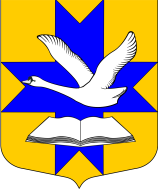 Администрация муниципального образованияБольшеколпанскоЕ сельскоЕ поселениЕГатчинского муниципального районаЛенинградской областиП О С Т А Н О В Л Е Н И Еот  " 03"  марта  2014 г.                                                                                                  № 61В соответствии с Федеральным законом от 06.10.2003г. №131-ФЗ «Об общих принципах организации местного самоуправления в Российской Федерации», на основании Приказа Министерства Транспорта РФ от 07.02.2007 № 16 «Об утверждении правил присвоения  автомобильным дорогам идентификационных номеров», Общероссийского классификатора объектов административно – территориального деления ОК 019-95, утвержденного Постановлением Госстандарта РФ от 31.07.1995 № 413, а также в целях устойчивого развития территории администрация Большеколпанского сельского поселенияПОСТАНОВЛЯЕТ:Утвердить Перечень с идентификационными номерами автомобильных дорог  общего пользования местного значения согласно приложению № 1.Считать утратившими силу пункты 2 и 3 постановления от 12.07.2011г. № 232 «Об  утверждении Положения «Об автомобильных дорогах общего пользования местного значения  и осуществлении дорожной деятельности  на территории муниципального образования Большеколпанское сельское поселение Гатчинского муниципального района»».Настоящее постановление подлежит официальному опубликованию и размещению на официальном сайте поселения.Настоящее постановление вступает в силу после его официального опубликования.Глава администрации                                                                                             М.В.БычининаИсп. Гузь Н.В. 8 (81371) 6-16-03Об утверждении Перечня с идентификационными номерами автомобильных дорог  общего пользования местного значения и внесение изменений в постановление от 12.07.2011г. № 232 «Об  утверждении Положения   «Об автомобильных дорогах общего пользования местного значения  и осуществлении дорожной деятельности  на территории муниципального образования Большеколпанское сельское поселение Гатчинского муниципального района»Приложение № 1Утверждён Постановлением от 12.07.2011 г. № 232 к Постановлению администрацииБольшеколпанского сельского поселения От "03" марта 2014г. № 61Приложение № 1Утверждён Постановлением от 12.07.2011 г. № 232 к Постановлению администрацииБольшеколпанского сельского поселения От "03" марта 2014г. № 61Приложение № 1Утверждён Постановлением от 12.07.2011 г. № 232 к Постановлению администрацииБольшеколпанского сельского поселения От "03" марта 2014г. № 61Приложение № 1Утверждён Постановлением от 12.07.2011 г. № 232 к Постановлению администрацииБольшеколпанского сельского поселения От "03" марта 2014г. № 61Приложение № 1Утверждён Постановлением от 12.07.2011 г. № 232 к Постановлению администрацииБольшеколпанского сельского поселения От "03" марта 2014г. № 61Приложение № 1Утверждён Постановлением от 12.07.2011 г. № 232 к Постановлению администрацииБольшеколпанского сельского поселения От "03" марта 2014г. № 61Приложение № 1Утверждён Постановлением от 12.07.2011 г. № 232 к Постановлению администрацииБольшеколпанского сельского поселения От "03" марта 2014г. № 61Приложение № 1Утверждён Постановлением от 12.07.2011 г. № 232 к Постановлению администрацииБольшеколпанского сельского поселения От "03" марта 2014г. № 61Приложение № 1Утверждён Постановлением от 12.07.2011 г. № 232 к Постановлению администрацииБольшеколпанского сельского поселения От "03" марта 2014г. № 61Приложение № 1Утверждён Постановлением от 12.07.2011 г. № 232 к Постановлению администрацииБольшеколпанского сельского поселения От "03" марта 2014г. № 61Приложение № 1Утверждён Постановлением от 12.07.2011 г. № 232 к Постановлению администрацииБольшеколпанского сельского поселения От "03" марта 2014г. № 61Приложение № 1Утверждён Постановлением от 12.07.2011 г. № 232 к Постановлению администрацииБольшеколпанского сельского поселения От "03" марта 2014г. № 61Приложение № 1Утверждён Постановлением от 12.07.2011 г. № 232 к Постановлению администрацииБольшеколпанского сельского поселения От "03" марта 2014г. № 61Приложение № 1Утверждён Постановлением от 12.07.2011 г. № 232 к Постановлению администрацииБольшеколпанского сельского поселения От "03" марта 2014г. № 61Приложение № 1Утверждён Постановлением от 12.07.2011 г. № 232 к Постановлению администрацииБольшеколпанского сельского поселения От "03" марта 2014г. № 61Приложение № 1Утверждён Постановлением от 12.07.2011 г. № 232 к Постановлению администрацииБольшеколпанского сельского поселения От "03" марта 2014г. № 61Приложение № 1Утверждён Постановлением от 12.07.2011 г. № 232 к Постановлению администрацииБольшеколпанского сельского поселения От "03" марта 2014г. № 61Приложение № 1Утверждён Постановлением от 12.07.2011 г. № 232 к Постановлению администрацииБольшеколпанского сельского поселения От "03" марта 2014г. № 61Приложение № 1Утверждён Постановлением от 12.07.2011 г. № 232 к Постановлению администрацииБольшеколпанского сельского поселения От "03" марта 2014г. № 61Приложение № 1Утверждён Постановлением от 12.07.2011 г. № 232 к Постановлению администрацииБольшеколпанского сельского поселения От "03" марта 2014г. № 61Перечень с идентификационными номерамиПеречень с идентификационными номерамиПеречень с идентификационными номерамиПеречень с идентификационными номерамиПеречень с идентификационными номерамиПеречень с идентификационными номерамиПеречень с идентификационными номерамиПеречень с идентификационными номерамиПеречень с идентификационными номерамиавтомобильных дорог общего пользования местного значенияавтомобильных дорог общего пользования местного значенияавтомобильных дорог общего пользования местного значенияавтомобильных дорог общего пользования местного значенияавтомобильных дорог общего пользования местного значенияавтомобильных дорог общего пользования местного значенияавтомобильных дорог общего пользования местного значенияавтомобильных дорог общего пользования местного значенияавтомобильных дорог общего пользования местного значения№ п/пНаименование автомобильной дорогиНачало автомобильной дорогиОкончание автомобильной дорогиПротяжённость, мВ том числе по типам покрытияВ том числе по типам покрытияШирина, мПлощадь, м.кв.Идентификационный номер автомобильной дороги№ п/пНаименование автомобильной дорогиНачало автомобильной дорогиОкончание автомобильной дорогиПротяжённость, мС твёрдым покрытием, мС грунтовым покрытием, мШирина, мПлощадь, м.кв.Идентификационный номер автомобильной дорогид.Большие Колпаныд.Большие Колпаныд.Большие Колпаныд.Большие Колпаныд.Большие Колпаныд.Большие Колпаныд.Большие Колпаныд.Большие Колпаныд.Большие Колпаныд.Большие Колпаны1ул.ТерешковойКиевское шоссеул.Центральная, д.Малые Колпаны205,300,00205,3010,002053,0041-218-808 ОП МП 0202ул.СтараяКиевское шоссед.57, ул.Старая1100,000,001100,0015,0016500,0041-218-808 ОП МП 0213ул.КооперативнаяКиевское шоссеул.Старая250,000,00250,0015,003750,0041-218-808 ОП МП 0224ул.Средняяул.Кооперативнаяд.1, ул.Средняя400,000,00400,0015,006000,0041-218-808 ОП МП 0235пер.Восточныйул.Стараяавтодорога Е-95300,000,00300,0015,004500,0041-218-808 ОП МП 0246ул.Садоваяул.СовхознаяБольшеколпанская СОШ130,00130,000,0015,001950,0041-218-808 ОП МП 0257ул.Комиссара Казначееваул.Совхознаяд.1, ул.Садовая140,00140,000,0010,001400,0041-218-808 ОП МП 0268ул.1-ой Семилеткиавтомобильная дорога А-120Д/сад600,000,00600,0015,009000,0041-218-808 ОП МП 0279ул.30 лет Победыул.СовхознаяКиевское шоссе1700,001700,000,0010,0017000,0041-218-808 ОП МП 049ИтогоХХ4825,301970,002855,3015,0062153,00Хд.Вопшад.Вопшад.Вопшад.Вопшад.Вопшад.Вопшад.Вопшад.Вопшад.Вопшад.Вопша10пер.Восточныйот д.36, магазиндо д.18, пер.Восточный318,000,00318,007,003180,0041-218-808 ОП МП 02811Проезд по деревнеот д.1до д.831750,001750,000,0025,0017262,9441-218-808 ОП МП 02912Проездот д.30к МТФ750,00750,000,0010,001869,3941-218-808 ОП МП 05013Подъезд к МКЖД д.1 и д.2от д.45до д.53265,000,00265,0010,002705,3241-218-808 ОП МП 05114Проездот д.58д.5855,000,0055,008,00440,3341-218-808 ОП МП 05215Подъезд к ул.Новаяот д.63ул.Новая125,00125,000,0010,001270,8241-218-808 ОП МП 05316Квартальный въездот д.8, ул.Новоселовдо д.16, ул.Проселочная240,000,00240,0015,003600,0041-218-808 ОП МП 05417ул.Новая370,000,00370,0010,004239,4441-218-808 ОП МП 05518ул.Луговаяот д.2, ул.Луговаядо квартального въезда200,000,00200,0015,003000,0041-218-808 ОП МП 05619ул.Проселочнаяот д.1до д.16250,000,00250,0015,003750,0041-218-808 ОП МП 05720ул.Новоселовот д.1до квартального въезда450,000,00450,0015,006750,0041-218-808 ОП МП 058ИтогоХХ4773,002625,002148,0015,0048068,24Хд.Корписаловод.Корписаловод.Корписаловод.Корписаловод.Корписаловод.Корписаловод.Корписаловод.Корписаловод.Корписаловод.Корписалово21Подъезд к д.39, д.41от автодороги к д.Новое Хинколоводо автодороги к д.Новое Хинколово250,000,00250,0015,003750,0041-218-808 ОП МП 05922Подьезд к д.от автодороги на Шпаньковод. , д.Корписалово250,000,00250,0015,003750,0041-218-808 ОП МП 042ИтогоХХ500,000,00500,0015,007500,00Хд.Малые Колпаныд.Малые Колпаныд.Малые Колпаныд.Малые Колпаныд.Малые Колпаныд.Малые Колпаныд.Малые Колпаныд.Малые Колпаныд.Малые Колпаныд.Малые Колпаны23ул.Центральнаяот д.1до СТ Большие Колпаны1710,00780,00930,0015,0020463,0041-218-808 ОП МП 01324ул.Кооперативнаяул.Центральнаяпромзона2000,002000,000,0015,0030000,0041-218-808 ОП МП 06025пер.Речнойд.24, ул.Центральнаяр.Колпанка350,000,00350,0015,005250,0041-218-808 ОП МП 014ИтогоХХ4060,002780,001280,0015,0055713,00Хс.Никольскоес.Никольскоес.Никольскоес.Никольскоес.Никольскоес.Никольскоес.Никольскоес.Никольскоес.Никольскоес.Никольское26ул.Силинойд.65, Киевское шоссед.80, ул.Силиной1000,001000,000,0015,0015746,0041-218-808 ОП МП 03227Проездот д.27 ул.Силинойдо д.16 ул.Кооперативная200,000,00200,0010,002000,0041-218-808 ОП МП 06128подъезд к д.37а, Киевское шоссед.35, Киевское шоссед.37а, Киевское шоссе250,000,00250,0010,002500,0041-218-808 ОП МП 06229ул.Кооперативнаяд.2, ул.Кооперативная400,000,00400,0010,004000,0041-218-808 ОП МП 03330подъезд к улицамКиевское шоссед.8, ул.Набережная400,000,00400,008,003200,0041-218-808 ОП МП 06331пер.Киевскийд.1 пер.Киевскийд.7, пер.Киевский220,000,00220,0015,003300,0041-218-808 ОП МП 04032ул.Леснаяд.2, ул.Леснаяд.11, ул.Лесная200,000,00200,0015,003000,0041-218-808 ОП МП 03733ул.МираКиевское шоссед.9, ул.Мира600,000,00600,0015,009000,0041-218-808 ОП МП 03434ул.Молодёжнаяд.1, ул.Молодежнаяд.13, ул.Молодежная200,000,00200,0015,003000,0041-218-808 ОП МП 03835ул.Набережнаяд.2, ул.Набережнаяд.12, ул.Набережная350,000,00350,0010,003500,0041-218-808 ОП МП 03636ул.ПарковаяКиевское шоссе450,000,00450,0015,006750,0041-218-808 ОП МП 03537ул.Садоваяд.4, ул.Садоваяд.12, ул.Садовая100,000,00100,0015,001500,0041-218-808 ОП МП 039ИтогоХХ4370,001000,003370,0015,0057496,00Хд.Новые Черницыд.Новые Черницыд.Новые Черницыд.Новые Черницыд.Новые Черницыд.Новые Черницыд.Новые Черницыд.Новые Черницыд.Новые Черницыд.Новые Черницы38Проезд по деревне, в т.ч. ул.Южнаяд.1д.84, ул.Южная2170,001000,001170,0015,0032550,0041-218-808 ОП МП 030ИтогоХХ2170,001000,001170,0015,0032550,00Хд.Новое Хинколовод.Новое Хинколовод.Новое Хинколовод.Новое Хинколовод.Новое Хинколовод.Новое Хинколовод.Новое Хинколовод.Новое Хинколовод.Новое Хинколовод.Новое Хинколово39ул.Каръернаяот д.1, ул.Каръернаядо д.27, ул.Каръерная940,000,00940,0015,0014100,0041-218-808 ОП МП 04340проезд по деревнеот д.20, ул.Каръернаядо д.311000,000,001150,0015,0015000,0041-218-808 ОП МП 04441подъезд к уч.6ад.2уч.6а180,000,00180,005,00900,0041-218-808 ОП МП 06442подъезд к д.14от д.10до д.14190,000,00190,005,00950,0041-218-808 ОП МП 06543подъезд к д.14аот д.16до д.14а130,000,00130,005,00650,0041-218-808 ОП МП 06644подъезд к д.22аот д.16до д.22а170,000,00170,005,00850,0041-218-808 ОП МП 067ИтогоХХ2610,000,002760,0015,0032450,00Хд.Парицыд.Парицыд.Парицыд.Парицыд.Парицыд.Парицыд.Парицыд.Парицыд.Парицыд.Парицы45ул.Железнодорожнаяот д.16, ул.Большаядо д.2, ул.Железнодорожная300,000,00300,0015,004500,0041-218-808 ОП МП 01746пер.Железнодорожныйот д.106, ул.Большаядо д.17, пер.Железнодорожный600,000,00600,0010,006000,0041-218-808 ОП МП 06847ул.Пулеметчика Звоновад.1, ул.Пулеметчика Звоновад.62, ул.Большая600,000,00600,0010,006000,0041-218-808 ОП МП 06948пер.Речнойот д.100, ул.Большаяд.5, пер.Речной250,000,00250,0015,003750,0041-218-808 ОП МП 07049ул.Средняяот д.4, ул.Большаяд.32, ул.Большая500,000,00500,0010,005000,0041-218-808 ОП МП 01550пер.Ковенскийот д.95, ул.Большаядо д.87в, ул.Большая160,000,00160,0015,002400,0041-218-808 ОП МП 07151проезд к д.79а и д.79б, ул.Большаяот д.79, ул.Большаяд.79б, ул.Большая140,000,00140,0015,002100,0041-218-808 ОП МП 072ИтогоХХ2550,000,002550,0015,0038250,00Хд.Ротковод.Ротковод.Ротковод.Ротковод.Ротковод.Ротковод.Ротковод.Ротковод.Ротковод.Ротково52проезд по деревнеот д.1до д.43630,000,00630,0015,009450,0041-218-808 ОП МП 04153проулокот д.18адо д.16350,000,00350,0015,005250,0041-218-808 ОП МП 07354съездот автодороги на Шпаньководо д.50 и до д.36250,000,00250,0015,003750,0041-218-808 ОП МП 074ИтогоХХ1230,000,001230,0015,0018450,00Хд.Старые Черницыд.Старые Черницыд.Старые Черницыд.Старые Черницыд.Старые Черницыд.Старые Черницыд.Старые Черницыд.Старые Черницыд.Старые Черницыд.Старые Черницы55проезд по деревнеот д.2до д.28 и на хутор1400,000,001400,0015,0021000,0041-218-808 ОП МП 031ИтогоХХ1400,000,001400,0015,0021000,00Хд.Старое Хинколовод.Старое Хинколовод.Старое Хинколовод.Старое Хинколовод.Старое Хинколовод.Старое Хинколовод.Старое Хинколовод.Старое Хинколовод.Старое Хинколовод.Старое Хинколово56проезд по деревнеот д.1до д.20250,000,00250,0010,002500,0041-218-808 ОП МП 04557проезд по деревнеот д.5до д.17а550,000,00500,0010,005500,0041-218-808 ОП МП 045ИтогоХХ800,000,00750,0015,008000,00Хд.Тихковицыд.Тихковицыд.Тихковицыд.Тихковицыд.Тихковицыд.Тихковицыд.Тихковицыд.Тихковицыд.Тихковицыд.Тихковицы58ул.Прогонот д.93до д.17, ул.Прогон370,000,00370,0015,005550,0041-218-808 ОП МП 04659проезд к д.16, ул.Прогонот д.10, ул.Прогондо д.16140,000,00140,0015,002100,0041-218-808 ОП МП 04660ул.Новаяот д.2, ул.Прогондо д.5, ул.Новая300,000,00300,0015,004500,0041-218-808 ОП МП 04761ул.Лесная0,000,000,000,000,0041-218-808 ОП МП 04862к д.19от д.15до д.19100,000,00100,0015,001500,0041-2318-808 ОП МП 07563Проезд к д.58аот д.58до д.58а160,000,00160,0010,001600,0041-2318-808 ОП МП 07664Проезд между д.81 и д.83от д.81до жилого дома возле кузни160,000,00160,0010,001600,0041-2318-808 ОП МП 07765Подъезд к д.102от д.135до д.102250,000,00250,0015,003750,0041-2318-808 ОП МП 078ИтогоХХ1480,000,001480,0015,0020600,00Хд.Химозид.Химозид.Химозид.Химозид.Химозид.Химозид.Химозид.Химозид.Химозид.Химози66ул.Ополченцевот д.1до д.1311500,00890,00610,0015,0022500,0041-218-808 ОП МП 01267Подъезд к д.121, ул.Ополченцевот д.119до д.12190,000,0090,0010,00900,0041-218-808 ОП МП 01268Подъезд к д.101а, ул.Ополченцевот д.99до д.101а130,000,00130,0010,001300,0041-218-808 ОП МП 01269Подъезд к д.42 и д.66, ул.Ополченцевот д.52до д.42 и д.66250,000,00250,0010,002500,0041-218-808 ОП МП 01270ул.Восточнаяот д.1до д.841000,000,001000,0015,0015000,0041-218-808 ОП МП 00371пер.Восточныйот д.1, ул.Ополченцевдо д.4, пер.Восточный300,00300,000,0015,004500,0041-218-808 ОП МП 00272ул.Железнодорожнаяот д.1, пер.Восточныйдо д.13, ул.Железнодорожная380,000,00380,0015,005700,0041-218-808 ОП МП 00473ул.Крайняяот д.1, ул.Крайняядо д.1, ул.1 линия800,000,00800,0015,0012000,0041-218-808 ОП МП 00174ул.Леснаяул.Крайняяул.Полевая150,000,00150,0015,002250,0041-218-808 ОП МП 01075ул.Полеваяот д.2, ул.Полеваядо д.12, ул.Полевая300,000,00300,0015,004500,0041-218-808 ОП МП 00576ул. 1-я линияул.Крайняяул.Полевая130,000,00130,0015,001950,0041-218-808 ОП МП 00677ул. 2-я линияул.Крайняяул.Полевая130,000,00130,0015,001950,0041-218-808 ОП МП 00778ул. 3-я линияул.Крайняяул.Полевая130,000,00130,0015,001950,0041-218-808 ОП МП 00879ул. 4-я линияул.Крайняяул.Полевая130,000,00130,0015,001950,0041-218-808 ОП МП 00980ул.Озернаяул.Ленинградских Ополченцев, г.Гатчинад.1, ул.Озерная1100,000,001100,0015,0016500,0041-218-808 ОП МП 01181Подъезд к д.41, ул.Озернаяул.Ленинградских Ополченцев, г.Гатчинад.41, ул.Озерная65,000,0065,0015,00975,0041-218-808 ОП МП 011ИтогоХХ6585,001190,005395,0015,0095450,00ХВсегоХХ37353,3010565,0026888,3015,00497680,24Х